Муниципальное автономное общеобразовательное учреждениег. Хабаровск  «Лицей инновационных технологий» Образовательная программа2016-2017 учебный годОбразовательная программамуниципального автономного общеобразовательного учреждения  г. Хабаровск «Лицей инновационных технологий»  на 2016-2017 год (далее – Программа)Содержание1. Общие положенияИнформационная справка1.2.Нормативные документы1.3 Целевое назначение образовательной программы2. Адресность образовательной программы3. Система образования в лицее3.1 Основное общее образование 3.2 Предпрофильная подготовка3.3 Среднее общее образование3.4 Стратегия развития профильного обучения3.5.  Аттестация учащихся профильной школы3.6. Критерии и показатели эффективности системы предпрофильной подготовки и профильного обучения3.7. Программа мониторинга эффективности образовательной среды4. Учебный план лицея4.1.  Пояснительная записка к учебному плану на 2016/2017 учебный год4.2. Основная школа4.3.  Старшая школа5. Характеристика учебных программ6.Организационно-педагогические условия, способствующие реализации образовательной программы6.1. Организация учебного процесса6.2. Формы организации образовательного процесса6.3. Образовательные технологии, обеспечивающие реализацию программы6.4. Психолого-педагогическое и медико-социальное сопровождение учащихся6.5. Организация учебного процесса в целях охраны жизни и здоровья учащихся6.6. Характеристика педагогического коллектива лицея7. Формы аттестации и учета достижений учащихся8.Ожидаемые результаты освоения программ1. Общие положенияОбразовательная программа является нормативно-управленческим документом учебного заведения, характеризующим специфику содержания образования и особенности организации учебно-воспитательного процесса, включает все модули.Программа разработана педагогическим коллективом на основе социального заказа родителей, образовательных запросов и потребности учащихся и обеспечивает реализацию идей базового и лицейского образования, а также создаёт психологически комфортную образовательную среду для общего интеллектуального развития личности. Программа отражает потребности обучаемых, родителей, общественности и социума.Спецификой образовательной программы является обучение учащихся по выбору профильных направлений: информационо-технологического,  физико-математического.Реализация повышенного уровня подготовки учащихся осуществляется в изучении отдельных предметов, определяющих профильность направления.Информационная справкаВ 1992 году по инициативе группы педагогов и ученых института прикладной математики ДВО РАН мэрией  Хабаровска был открыт «Лицей информационных технологий» как школа для учащихся старших классов, желающих углубленно изучать точные науки. В 2007г. «Лицей информационных технологий» города Хабаровска, победитель приоритетного национального проекта «Образование», лауреат Всероссийского конкурса «Лучшие школы России» 2005 года,  приобрел новый статус в результате реорганизации в форме слияния со средней общеобразовательной школой №34 и частично изменил название. Лицей переехал в здание с большими площадями и изменил структуру, приняв всех учащихся с 1 по 11 класс. В 2011 году лицей перешел на новую структуру обучения учащихся с 5 класса.Географически МАОУ «Лицей инновационных технологий» находится в центре города, что дает возможность сотрудничества с вузами города, учреждениями культуры и спортивными залами и бассейнами.  В 2009 году лицей прошел комплексную оценку своей образовательной деятельности (лицензирование, аттестацию и аккредитацию) и имеет лицензию на ведение образовательной деятельности. В 2010 году лицей победил в Краевом конкурсе «Школа года- 2010» и  получил звание «Школа школ». В 2013 году лицей первый раз, а  в 2014 году во второй раз вошел в ТОП-500 лучших школ России.Свидетельство о государственной аккредитации регистрационный номер ОП 015985 от 16.02.2010, удостоверяет, что муниципальное автономное общеобразовательное учреждение  «Лицей инновационных технологий»  г. Хабаровска прошло государственную аккредитацию, по результатам которой ему установлен  статус «общеобразовательное учреждение» по типу «лицей».В соответствии с установленным статусом, лицей реализует образовательные программы основного общего, среднего полного общего образования, обеспечивающие дополнительную (углубленную) подготовку по предметам технического профиля. Лицей имеет право на выдачу выпускникам документа государственного образца - аттестата об основном общем образовании, аттестата о среднем полном общем образовании.Лицензия Министерства образования и науки хабаровского края  на право осуществления образовательной деятельности по образовательным программам имеет серию 27Л01 регистрационный номер 0000724 от 31 июля 2014 года. В своей деятельности лицей  руководствуется Федеральными законами, Указами и распоряжениями Правительства Хабаровского края и распоряжениями органов  управления образованием  города Хабаровска.Образовательная программа лицея основывается на следующих нормативных документах:Конституция Российской Федерации (ст.43);Закон  Российской Федерации «Об образовании» №232 от 29.12.2012г; Базисный учебный план для общеобразовательных учреждений РФ, утвержденный приказом Минобразования и науки  РФ от 09.03.2004 г., № 1312;Федеральный компонент государственного стандарта среднего  (полного) общего образования, утвержденный Приказом Минобразования и науки  РФ от 05.03.2004 г., № 1089;Приказ Министерства образования и науки РФ от 17.12.2010г №1897 «Об утверждении федерального государственного образовательного стандарта основного  общего образования»; Санитарно-эпидемиологические правила и нормативы СанПиН 2.4.2.2821-10 «Гигиенические требования к условиям обучения в общеобразовательных учреждениях» от 29.12.2010г.;Приказ Министерства образования и науки РФ от 31.03.2014г. №253 «Об утверждении федерального перечня учебников, рекомендованных к использованию в образовательном процессе в образовательных учреждениях, реализующих образовательные программы общего образования и имеющих государственную аккредитацию, на 2015-2016учебный год»;Образовательная программа лицея направлена на удовлетворение потребностей:учащихся и их родителей – в достижении высоких образовательных результатов в соответствии с их индивидуальными особенностями, в обеспечении условий для развития потенциала, способности к социальной адаптации каждого ребенка;учителей – в организации образовательного процесса, соответствующего личностному потенциалу учителя, гарантируя право личности на самореализацию и неповторимый стиль профессиональной деятельности.Лицей реализует общеобразовательные программы основного общего и среднего общего образования, обеспечивающие предпрофильную подготовку (8, 9 кл.) и профильное наполнение (10-11кл.) В 10-11 классах  – 4 класса:2 класса (10А,11А) физико – математического профиля  (с углубленным изучением математики).2 класса (10Б,11Б)  физико – математического профиля (с углубленным изучением физики). При разработке образовательной программы педагогический коллектив лицея основывался на принципах:целостности;природо- и культуросообразности;социосообразности;системности;соответствия и взаимообусловленности ресурсного обеспечения образовательной программы.Уже в лицее дети получают возможность раскрыть свои способности, подготовиться к жизни в высокотехнологичном конкурентном мире. Этой задаче соответствует профильное образование, которое предоставляет выпускнику не только качественное среднее полное образование, но и широкие возможности выбора сферы общественно значимой деятельности, соответствующей его склонностям, интересам, способностям и полученным начальным профессиональным навыкам. Этот более высокий уровень самореализации обуславливается психолого-педагогическими основами, определяющими ориентацию педагогической деятельности:на включение ученика в качестве субъекта в учебный процесс;на дифференцированный подход в обучении, предполагающий выбор современных образовательных технологий;на создание условия для свободного выбора ребенком цели, содержания и способа творческой самореализации;на продуктивное взаимодействие педагога и ребенка;на построение и развитие детско-взрослого сообщества как необходимого условия становления личности;на утверждение идеи непрерывного образования.Структура воспитательной системы лицея складывается из учебного процесса, его продолжения в системе познавательной внеурочной деятельности (олимпиады, экскурсии, посещение лекториев, профильных выездов и экспедиций), развивающей досуговой деятельности (участие в работе кружков, творческих объединений, слетах), проведения традиционных лицейских праздников, коллективных дел, из сотрудничества с семьей учащегося.Ведущим принципом управления является согласование интересов субъектов образовательного процесса: учащихся, родителей, учителей на основе открытости образовательного учреждения и ответственности всех субъектов образовательного процесса за образовательные результаты.Целевое назначение образовательной программыЦель - формирование компетентной личности, готовой к осознанному выбору дальнейшего пути обучения.Задачи:создание оптимальных условий для развития способностей, интеллектуального, творческого и нравственного потенциала учащихся;создание условий для формирования готовности учащихся к осознанному выбору дальнейшего направления обучения;повышение профессионального мастерства учителя, обогащение и развитие творческого потенциала участников образовательного процесса;материально-техническое, ресурсное обеспечение процесса формирования компетентной личности;создание условий для эффективного функционирования субъектов образовательного процесса на основе открытости и ответственности за образовательные результаты.Процесс формирования компетентной личности рассматривается нами как:соответствие целей и результатов общего образования современным социальным требованиям, что предполагает ориентацию на усвоение учащимися заданного объема учебного материала, на развитие у них способности к самостоятельному решению проблем в различных сферах деятельности на основе использования освоенного социального опыта;соответствие содержания образования его целям и познавательным возможностям всех учащихся; повышение уровня доступности содержания образования; создание дополнительных условий для расширения и углубления знаний учащихся в интересующих их образовательных областях;соответствие условий образовательной деятельности требованиям сохранения здоровья учащихся и обеспечения психологического комфорта для всех участников образовательного процесса.2. Адресность образовательной программыОбразовательная программа адресована учащимся 5–11 классов и предполагает удовлетворение познавательных запросов учащихся и потребностей родителей в получении их детьми качественного образования на повышенном уровне сложности.Образовательная программа ориентирована на учащихся, достигших 12 лет и старше, имеющих первую или вторую группу здоровья. Наличие третьей и четвертой группы здоровья не исключает возможности обучения в лицее, но определяет содержание индивидуального сопровождения.Зачисление в пятый, восьмой класс производится на основе Положения о приеме учащихся  в соответствии с Уставом лицея,  соблюдается порядок приема учащихся, гарантирующий их право на образование в соответствии с Законом РФ «Об образовании».Учащимся 5,8 класса предлагается программа основного общего образования, обеспечивающая подготовку по общеобразовательным предметам, в которой соблюдены принципы непрерывности и преемственности между начальной и основной школой. Индивидуальные образовательные запросы учащихся учитываются при разработке учебного плана и выборе элективных курсов и курсов дополнительного образования.Зачисление в десятый класс производится в заявительном порядке на основе Положения о приеме учащихся в 10-е профильные классы лицея.При поступлении в 10 класс лицея учитываются образовательные результаты выпускников основной школы, представленные результатами государственной итоговой аттестации, аттестатом и портфолио учащихся:педагогическая диагностика уровня образованности и анализ творческих и социальных достижений учащихся;собеседование с учащимися и их родителями при зачислении в 10 классы;индивидуальные консультации для родителей и учащихся, не поступивших в 10 классы (рекомендации по возможностям выбора иного образовательного маршрута).3. Система образования в лицееОбразовательная программа лицея инновационных технологий является нормативно-управленческим документом, обосновывающим выбор цели, содержания, применяемых методик  и технологий, форм организации образовательного процесса. Основой образовательной программы  лицея  являются учебные планы, разработанные на основе федеральной нормативно-правовой базы. Учебные планы для 7-11 классов разработаны на основе БУП-2004  с учётом требований СанПиНов. При составлении учебных планов  соблюдается сбалансированность между федеральным и школьным компонентами, а также преемственность  между ступенями обучения.Лицей реализует следующие общеобразовательные программы:основного общего образования;среднего общего образования;дополнительного образования.Общеобразовательные программы Лицея разработаны на основе федерально-правовой базы и направлены на реализацию целей и задач лицейского образования. Лицей осуществляет образовательный процесс в соответствии с уровнями общеобразовательных программ основного общего образования;	среднего полного общего образования.  Учебный план 8-11 классов  МАОУ «ЛИТ» определяет объем учебной нагрузки обучающихся, состав учебных предметов, распределяет учебное время, отводимое на освоение федерального и регионального компонентов государственного образовательного стандарта.Базисный  и вариативный компоненты включают в себя учебные дисциплины, позволяющие обеспечить уровень, соответствующий государственному стандарту и предоставляют учащимся возможность расширения и углубления знаний в соответствии со статусом учреждения. С 8 по 11 это классы с углубленным изучением предметов, профильные классы. Учебный план включает изучение предметов базового федерального, регионального и школьного компонентов. Углубленное изучение предметов начинается с 8 класса.Задачи основного общего образования:формировать и развивать познавательные интересы учащихся и самообразовательных навыков;заложить фундамент общеобразовательной подготовки в соответствии с современными требованиями на базе содержания образования, отвечающего необходимости познания основных элементов человеческой культуры;развивать у учащихся самостоятельность мышления, творческие способности и способность к самоопределению;обеспечить психолого-педагогическую поддержку выбора профиля обучения с учетом способностей, желаний и возможностей учащихся;учитывать индивидуально-личностные различия учащихся при комплектовании профильных классов;создать оптимальные условия для самовыражения, самореализации и самоопределения учащихся в различных видах познавательной и творческой деятельности на учебных и внеучебных занятиях в лицее и вне его;в качестве приоритетного направления педагогической работы рассматривать разработку проблем личностного и профессионального самоопределения.Реализовать:отработку модели предпрофильной подготовки учащихся 8 – 9 классов;развитие педагогической технологии через совершенствование отдельных элементов урока, методики использования различных средств обучения, блочной подачи материала групповых форм организации учебной работы;развитие детского самоуправления;Предпрофильная подготовкаВ 8, 9 классах за счет часов лицейского компонента вводится предпрофильная подготовка, которая представляет собой систему педагогической, психологической, информационной и организационной поддержки учащихся, содействующей их образовательному самоопределению.Предпрофильная подготовка в лицее начинается с 8 класса.При поступлении в лицей с абитуриентами работает психолог, который осуществляет психолого-педагогическую поддержку учащихся, изучает их склонности и интересы, социальный заказ родителей, оказывает помощь в определении будущего образования ребёнка. По результатам психологического тестирования абитуриенту выдаются рекомендации по выбору профильного направления.В 8 классе добавляются элективные курсы, которые помогают учащимся попробовать свои силы и соразмерить свои интересы и потребности с определёнными областями знаний.Содержание курсов нацелено на профильную ориентацию учащихся, желающих продолжить обучение в десятых профильных классах. В преподавании элективных курсов используется проектный метод, тренинги, организационно - деятельностные игры, социальные практики, проведение исследований, экспериментов.Итоговая аттестация выпускников основной школы.Организация поступления в старшую профильную школу.По окончании основной школы обучающиеся проходят государственную итоговую аттестацию. Обязательными являются два экзамена:  по математике и русскому языку. Два экзамена сдается по выбору. Учащиеся, поступающие в десятый профильный класс, выбирают экзамены в соответствии с профильными предметами. Зачисление в профильные классы проводится на конкурсной основе в июне – августе по заявлению учащегося, с согласия родителей или лиц, заменяющих их. При поступлении учитываются результаты экзаменов по профильным предметам,  средний балл аттестата, участие в олимпиадах различного уровня, творческие и исследовательские работы учащихся (портфолио учащегося).Задачи среднего общего образования:продолжить развитие самообразовательных навыков, и прежде всего навыков самоорганизации и самовоспитания;сформировать психологическую и интеллектуальную готовность старшеклассников к профессиональному и личностному самоопределению;обеспечить подготовку к получению профессионального образования в соответствии с государственными образовательными стандартными, интересами и способностями учащихся; вести обучение в сочетании с элективными курсами, направленными на поддержку профильных и базовых курсов;продолжить разработку, апробацию и корректировку программ по образовательным областям, спецкурсам и спецсеминарам;совершенствовать ученическое самоуправление через совет старшеклассников «Лицейская дума»;Стратегия развития профильного обученияНа завершающей ступени общего образования вводится система специализированной подготовки учащихся – профильное обучение. Профильное обучение – средство дифференциации и индивидуализации обучения, которое позволяет за счет изменений в структуре, содержании и организации образовательного процесса более полно учитывать интересы, склонности способности обучающихся, создавать условия для образования старшеклассников в соответствии с их профессиональными интересами и намерениями в отношении продолжения образования.Все классы среднего общего образования  в лицее - профильные.Профили обучения:информационно-технологический (профильные предметы: математика, информатика и ИКТ);физико-математический (профильные предметы: математика, физика, информатика и ИКТ);Аттестация учащихся профильной школы.Ежегодная аттестация учащихся профильных классов предусматривает проведение переводного экзамена по профильным дисциплинам. Выбор предмета и форму проведения переводного экзамена определяет педагогический совет образовательной организации.Выпускникам профильных классов, успешно сдавшим ЕГЭ и подтвердившим соответствие качества подготовки требованиям государственным образовательным стандартов и уровню подготовки, предусмотренному содержанием профильного образования, выдается аттестат о среднем общем  образовании.Требования, предъявляемые к учителю профильной школы.Учитель профильной школы должен иметь первую, либо высшую квалификационную категорию, пройти курсы повышения квалификации и обеспечивать:вариативность и личностную ориентацию образовательного процесса;практическую ориентацию образовательного процесса с введением интерактивных, деятельностных компонентов (освоение проектно-исследовательских и коммуникативных методов);Изменения, происходящие в образовательном процессе.1. В организации учебного процесса:переход на новые учебные планы;создание новых элективных профильных курсов;комплектование профильных классов на основании заявлений учащихся и их родителей;Учебный план выступает технической основой организации профильного обучения, включает 3 блока:базовые общеобразовательные предметы;профильные общеобразовательные предметы (не менее 2 дисциплин, изучаемых на профильном уровне);элективные курсы: направленные на поддержку базового курса; направленные на поддержку профильного уровня; для удовлетворения познавательных интересов2. В педагогической системе в целом:информатизация учебного процесса через активное внедрение информационных технологий, создание единого информационного пространства лицея, обновление материально-технической базы.частичный переход от классно-урочной системы к лекционно-семинарской, групповой;обучение по индивидуальным учебным планам;3. В содержание методической работы учителя:освоение содержания новых учебно-методических комплексов;освоение методов реализации компетентностного подхода;разработка нового варианта тематического и поурочного планирования;освоение принципов разработки программ элективных курсов;освоение новых педагогических и информационно-коммуникативных технологий;обучение на курсах.4. В технологии обучения:обучение на коммуникативно-познавательных и проблемно-поисковых основах;использование технологии проектного обучения, информационных технологий;использование исследовательского метода обучения.5. В комплектовании профильных классов:зачисление в 10 класс с учётом портфолио достижений и образовательного рейтинга учащегося;обучение учащихся способам формирования индивидуального учебного плана (выбор профильных и базовых дисциплин, элективных курсов и т.д.);6. В системе контроля и оценки знаний учащихся:Введение новых методов контроля и оценки учащихся (портфолио).7. Изменения в системе управления:изменение функциональных обязанностей управленческого персонала и специалистов;введение новой  системы оценки труда педагогических кадров, обеспечивающих предпрофильную подготовку и профильное обучение; автоматизация системы управления лицеем.Критерии и показатели эффективности системы предпрофильной подготовки и профильного обученияЧисло учащихся, удовлетворённых качеством, доступностью, вариативностью обучения на профиле - 80%;Число учащихся, удовлетворённых качеством, доступностью, вариативностью элективных курсов - 80%;Увеличение процента выпускников 11-х классов, поступивших в высшие и средние профессиональные образовательные учреждения по выбранному профилю – не менее 70%;Повышение профессионального уровня и квалификации педагогов, ведущих профильные предметы – 100%;Число учащихся, пользующихся информационной рейтинговой системой (портфолио) – 100%;Качественный показатель обученности учащихся по профильным предметам не менее 60%.Программа мониторинга эффективности образовательной средыВ качестве главного результата рассматривается возможность получения молодыми людьми, заканчивающими лицей, качественного общего образования, на основе обучения в условиях интеграции ресурсов учреждений общего и дополнительного образования, а также способность нести личную ответственность за выбор жизненного пути и дальнейшего образовательного маршрута.4. Учебный план лицеяПояснительная записка к учебному плану 5,6,7 классов.Учебный план 5-7-х классов   МАОУ «Лицей инновационных технологий»  определяет объем учебной нагрузки обучающихся  на 2016/2017 учебный год, состав учебных предметов, распределяет учебное время, отводимое на освоение федерального и регионального компонентов государственного образовательного стандарта.Учебный план для 5,6-х классов лицея, реализующий образовательную программу основного общего образования (Приказ №  1897 от 17  декабря 2010 г. «Об утверждении федерального государственного образовательного стандарта основного общего образования»), определяет общие рамки отбора учебного материала, формирования перечня результатов образования и организации образовательной деятельности.Учебный план 7-х классов составлен на основе Базисного учебного плана учреждений начального, основного, среднего   общего образования Хабаровского края (приказ Министерства образования РФ от 09.03. 2004 № 1312).Базисный  и вариативный компоненты включают в себя учебные дисциплины, позволяющие обеспечить уровень, соответствующий государственному стандарту на базовом уровне и предоставляют учащимся возможность расширения  знаний по отдельным предметам  в соответствии со статусом учреждения за счет регионального компонента и компонента образовательного учреждения:В 5- 6-х классах на математику отводится по 6 часов в неделю.В 7-х классах  алгебра и геометрия реализуются по второму варианту,  а также предмет информатика и ИКТ включен в инвариантную часть.Реализация регионального компонента осуществляется из расчёта 10% от общего объёма программы по следующим предметам:  обществознание (история), биология, география, физика, музыка, изобразительное искусство, технология. Предмет ОБЖ  интегрируется в процессе преподавания физической культуры, технологии, биологии и географии.Учебный	 план имеет необходимое кадровое, методическое и материально – техническое обеспечение.Пояснительная записка                           к учебному плану 8-11 классов.Учебный план 8-11 классов  МАОУ «Лицей инновационных технологий» определяет объем учебной нагрузки обучающихся, состав учебных предметов, распределяет учебное время, отводимое на освоение федерального и регионального компонентов государственного образовательного стандарта.План составлен на основе Базисного учебного плана учреждений начального, основного, среднего общего образования  Хабаровского края (приказ Министерства образования РФ от 09.03. 2004г. № 1312).Базисный  и вариативный компоненты включают в себя учебные дисциплины, позволяющие обеспечить уровень, соответствующий государственному стандарту и предоставляют учащимся возможность расширения и углубления знаний в соответствии со статусом учреждения.          С 8 по 11 это классы с   углубленным изучением предметов, профильные классы.       Учебный план включает   изучение предметов базового федерального, регионального и школьного компонентов.   Углубленное изучение предметов начинается с 8 класса основного общего образования.3 класса (8АГ, 9А)   с углубленным изучением математики.2 класса (8Б, 9Б) с углубленным изучением физики.2 класса (8В, 9В)   с углубленным изучением информатики и ИКТ.Федеральным компонентом государственного стандарта основного общего образования  обязательными для изучения  являются следующие предметы: русский язык, литература, английский язык, природоведение, изобразительное искусство, музыка, технология, химия, биология, география, история, обществознание, физическая культура, ОБЖ.Предмет ОБЖ изучается в 8, 9 классах – 1 ч  в неделю. В 8Б классе введен факультатив по физике «Решение задач повышенной сложности», психологии «Встреча с самим собой».В 9-х классах введена предпрофильная подготовка по следующим направлениям: - Ориентационные курсы (34 часа).-  Информационная работа (34 часа).В 9А,Б,В классах введен элективный курс по физике «Решение нестандартных задач повышенной сложности», в 9Б по математике «Функции: просто, сложно, интересно».В 10-11 классах  – 4 класса:2 класса (10А,11А) физико – математического профиля  (с углубленным изучением математики).           2 класса (10Б,11Б)  физико – математического профиля (с углубленным изучением физики).             В 10-11 классах введены элективные курсы по русскому языку «Шаг за шагом к ЕГЭ по русскому языку», математике «Способы решения нестандартных уравнений», «Уравнения с параметрами», физике «Решение задач повышенной сложности по физике».	Для всех профилей обязательными для изучения на базовом уровне являются следующие предметы: русский язык, литература, английский язык, химия, биология, география, история, обществознание, физическая культура, ОБЖ.Учебный	 план имеет необходимое кадровое, методическое и материально – техническое обеспечение. Сохраняет преемственность образовательной стратегии 2014/2015 учебного года в создании условий предпрофильной и профильной подготовки. Он ориентирован на освоение программ, основного общего, среднего   общего образования, усвоения минимума образовательных стандартов и программ углублённого изучения ряда предметов в зависимости от профиля направления и специализации,  сохраняет соотношения между компонентами: федеральным, региональным, лицейским.Учебный план является нормативно-правовым документом учреждения, гарантирующим максимальный объем аудиторной нагрузки обучающихся в 8-9 классах в объёме - 36 часов в неделю, в 10-11 классах - 37 часов при продолжительности учебного года 34 учебных недели (не включая летний экзаменационный период и проведение учебных сборов по основам военной службы). Обучение ведется в режиме 6-ти дневной учебной недели с продолжительностью урока 45 минут.Учебный план5 класс6 класс7А, Б, В  класс8А,Г класс (с углубленным изучением математики)8Б  класс (с углубленным изучением физики)8В класс (с углубленным изучением информатики и ИКТ)9А  класс (с углубленным изучением математики)9Б класс (с углубленным изучением физики)9В класс (с углубленным изучением информатики и ИКТ)10А  классфизико – математический профиль (с углубленным изучением математики)10Б  классфизико – математический профиль (с углубленным изучением физики)11А  классфизико – математический профиль(с углубленным изучением математики)11Б  классфизико – математический профиль (с углубленным изучением физики)Предметный компонент «Основы безопасности жизнедеятельности» преподаются во всех классах лицея:в основной школе обучение интегрировано с предметом физическая культура, отдельные темы преподаются в предметах физика, химия, биология и география.в старшей школе на базовом уровне. В 10-м классе проводятся учебно-тренировочные сборы.Элективные курсыЭлективные курсы - это обязательные курсы, позволяющие учащимся выстроить индивидуальную траекторию в системе предпрофильной подготовки.Элективные курсы способствуют выполнению следующих целей:развитию и расширению знаний учащихся,формированию системы специальных навыков и умений,обучению методам научного познанияОни позволяют реализовать следующие задачи:обеспечить учащимся ситуацию выборасформировать необходимые профессиональные знания, определить профессиональные предпочтенияразнообразить процесс познаниястимулировать мыслительную деятельность учащихся и формировать навыки исследовательской работыповышать самооценку в создании состояния успеха.Проектно-исследовательская деятельность учащихся в 8 - 11 классах предусматривает развитие навыков в создании проектов и рефератов, имеющих как исследовательский, так и прикладной характер, а так же, является важным критерием в оценке деятельности лицея по развитию творческих способностей у учащихся и создания условий для повышения мотивации к учению.В многолетней практике работы лицея  уже отработаны формы и методы данного вида деятельности на основе интеграции основного и дополнительного образования лицея. При составлении учебного плана и анализируя адаптацию учащихся в лицее, педагогический коллектив сталкивается с тем, что приходящие к нам учащиеся имеют разный уровень образовательной подготовки по базовым предметам. Введение элективных предметов по выбору и дополнительных курсов с углубленной программой по предмету, входящих в основную нагрузку на каждого учащегося, дают возможность облегчить социальную адаптацию выпускников лицея, подготовить обучающихся к поступлению в высшие учебные заведения  и более полно учесть специфику дальневосточного рынка труда.Формы организации образовательного процессаНаряду с основной формой организации учебного процесса - классно-урочной, в лицее активно используются и такие, как лекционные, семинарские, индивидуальные, консультационные занятия, учебные экскурсионные занятия, практикумы, самостоятельная работа учащихся. В образовательном процессе лицея особое внимание уделяется методам развивающего и личностно-ориентированного обучения, активизации познавательной деятельности в урочное и внеурочное время, роли самостоятельной творческой исследовательской работы учителя и ученика.Образовательные технологии, используемые педагогами лицеяПсихологическая диагностика осуществляется  психологом. Подбор методик психологической диагностики обусловлен задачами образовательной программы лицея. Для психологической диагностики применяются методики с высоким уровнем валидности.Ежегодно в лицее проводится комплексный анализ адаптации учащихся 5,8-х и 10-х классов. В основной и средней школе психологическое обследование носит выборочный характер, являясь средством групповой и индивидуальной диагностики проблем развития учащихся. Также в старших классах ежегодно организуются профориентационное тестирование и консультация для всех субъектов образовательного процесса.Для социально-педагогической диагностики используются методы педагогического наблюдения.  Ежегодно проводятся социологические исследования, составляется социальный портрет каждого класса, что дает возможность сделать образовательный процесс личностно-ориентированным. Результаты диагностики анализируются классными руководителями, учителями-предметниками и педагогами дополнительного образования. Ежедневно осуществляется медицинский контроль  состояния здоровья учащихся. В лицее оборудован медицинский кабинет в соответствии с современными требованиями.Организация учебного процесса в целях охраны жизни и здоровья учащихся.В лицее выполняются гигиенические требования к образовательной нагрузке и расписанию уроков. С целью профилактики утомления учащихся, нарушения осанки, проблем со зрением обучающихся на уроках проводятся физкультминутки и гимнастика для глаз.В оздоровительных целях создаются условия для удовлетворения биологической потребности обучающихся в движении:подвижные (игровые) перемены;внеклассные спортивные занятия и соревнования;дни здоровья, туристические походы.Формы аттестации и учета достижений учащихся.В рамках настоящей образовательной программы в лицее используются различные формы аттестации учебных результатов и достижений учащихся. Учет результативности обучения учащихся на протяжении всего периода осуществляется традиционными формами оценки (текущая успеваемость, типовые контрольные и тестовые работы, диагностические контрольные работы, зачеты). Контроль осуществляется в соответствии с календарно-тематическим планированием по предмету и по плану контроля и руководства администрации.Ожидаемый результат оценивается и нетрадиционными методами: олимпиады, конкурсы, игры, проекты, программы, защита учебно-исследовательских работ, научно-практическая конференция.Формы аттестации, используемые в лицее на разных ступенях обученияВозможность определения собственных результатов образовательной деятельности предоставляется учащимся во время лицейских научно-практических конференциях, интеллектуальных игр и олимпиад по образовательным областям и предметам, участия в городских и Всероссийских конференциях, конкурсах, фестивалях.8.Ожидаемые результаты освоения программОжидаемый образовательный результат включает в себя:полученные знания, обозначенные в учебных программах по предметам;умение работать с различными источниками информации, используя, в том числе, информационные технологии;умение проводить самоанализ учебных достижений;навыки исследовательской работы;умение проектировать учебную и социально-творческую деятельность;коммуникативные умения и речевую культуру;ценностное отношение к знаниям;мотивацию к непрерывному образованию;умение ориентироваться в мире социальных и нравственных ценностей и проблем;толерантное отношение к действительности в суждениях, поведении, оценке событий.Достижение высоких образовательных результатов учащихся обеспечивается изучением всего комплекса предметов в образовательных областях; использованием интеграции на уровне идей, понятий, личностей в процессе преподавания предметов. А так же системой дополнительного образования, представленной в полном объеме по всем образовательным областям и направлениям. Большую роль играет учебно-исследовательская деятельность учащихся, учебные экскурсии, внеклассная работа по предмету, которая рассматривается как продолжение учебной работы.информации 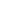 ПРИНЯТОна заседании Педагогического советаПротокол № 1от « 29  » августа    2016 г.УТВЕРЖДЕНОПриказ №от «     »          2016 г.Директор    Полозова В.В.ПоказателиСодержание информацииИсточники получения информацииОтветственные за сбор информацииИспользование информацииI. Объем знаний (обученность)I. Объем знаний (обученность)I. Объем знаний (обученность)I. Объем знаний (обученность)I. Объем знаний (обученность)1.Предметы общего развития-владение знаниями о науке как части общечеловеческой культуры;-владение знаниями о человеке, природе, обществе;-владение методами и приемами самопознания и самооценки-владение иностранным языком в пределах школьной программы;-осознание значения языковой культуры как части общечеловеческой.- включенное наблюдение;-срезы, контрольные работы, тесты (входной, периодический, итоговый контроль);Заместитель директора по УВРРуководители кафедрПроведение коррекции учебных программ по итогам контроля.2.Базовые предметы-владение базовыми знаниями в соответствии с федеральным государственным образовательным стандартом.-контрольные работы, срезы, тесты-наблюдение-итоговая аттестация учащихся.Заместитель директора по УВРРуководитель психологической службы.Руководители кафедрПроведение коррекции учебных программ по итогам контроля.3. Профильные предметы (10-11 классы)-повышенный уровень знаний по профильным дисциплинам в соответствии с программой;-владение основными знаниями и рациональными способами исследовательской деятельности;-ориентация в современных концепциях, теориях, проблемах в области профильных наук.-анализ уровня обученности учащихся;-анализ уровня преподавания профильных дисциплин;-тесты, зачеты, контрольные работы, срезы;-собеседование с учителями, работающими в профильных классах.Заместитель директора по УВРРуководитель психологической службы;Руководители кафедрПроведение коррекции учебных программ по итогам контроля.4. Элективные курсы (8-11 классы)-удовлетворенность уровнем преподавания элективных курсов;-эффективность преподавания элективных курсов;-контроль за посещаемостью элективных курсов.-контрольные тесты, проекты;-наблюдение;-исследование эффективность и проведения элективных курсов.Заместитель директора по УВРРуководитель психологической службыПроведение коррекции программ элективных курсов по итогам контроля, анализ уровня, эффективности и целесообразности проведения элективных курсов.II. Готовность учащихся к выбору профессииII. Готовность учащихся к выбору профессииII. Готовность учащихся к выбору профессииII. Готовность учащихся к выбору профессииII. Готовность учащихся к выбору профессииФормирование готовности учащихся к выбору профессии-область интересов;-характерологические особенности и способности учащихся;-профессиональные предпочтения;-личностная и профессиональная готовность.-методики:-ДДО;-«Хочу познать себя» Айзенк;-Голомшток; проф.ориентационные пробы;-инструментарий – Профессиональная готовность. Тест.Заместитель директора по УВРРуководитель психологической службы;III. ЗдоровьесбережениеIII. ЗдоровьесбережениеIII. ЗдоровьесбережениеIII. ЗдоровьесбережениеIII. ЗдоровьесбережениеСостояние здоровья учащихся-использование здоровьесберегающих технологий в учебном процессе;-выполнение требований САНиПИНа;-сохранность здоровья;-уровень работоспособности;-уровень утомляемости;-стабилизация показателей физического здоровья.анализ данных по состоянию здоровья детей и тенденций по изменению-оценка работоспособности (хронометраж, визуальное наблюдение);-оценка физического развитияЗаместитель директора по УВРМедицинский работник;Социальный педагогСовещания, методические рекомендацииIV. Портфолио учащегосяIV. Портфолио учащегосяIV. Портфолио учащегосяIV. Портфолио учащегосяIV. Портфолио учащегосяПортфолио учащегося-проверка заполнения портфолио обучающимися 8-11 классов.Данные заполнения портфолиоЗаместитель директора по УВР, ВР;Классные руководителиОказание помощи, создание условий для реализации индивидуальных возможностей при заполнении портфолиоV. Профессионализм педагоговV. Профессионализм педагоговV. Профессионализм педагоговV. Профессионализм педагоговV. Профессионализм педагоговПедагогические кадры-изучение особенностей профессионального стиля педагогов;-контроль уровня преподавания базовых/профильных учебных дисциплин.Посещение и анализ уроков, анкетирование педагогов и учащихся.Директор;заместители директора по  УВР;Руководители кафедр.Корректировка плана по работе с кадрами; аттестацияVI. Предпрофильная подготовкаVI. Предпрофильная подготовкаVI. Предпрофильная подготовкаVI. Предпрофильная подготовкаVI. Предпрофильная подготовкаАнализ реализации предпрофильной подготовки-создание условий для организации и осуществления предпрофильной подготовки учащихся 8-9 классов.Анализ особенностей организации, функционирования и управления ППП на параллели 8-9 классов.Заместители директора по УВР.Внесение изменений в организацию и управление ПППVII. Профильное обучениеVII. Профильное обучениеVII. Профильное обучениеVII. Профильное обучениеVII. Профильное обучениеАнализ реализации профильного обучения-создание условий для организации и осуществления профильного обучения учащихся 10-11 классов.Анализ особенностей организации, функционирования и управления ПО на параллели 10-11 классов.Заместитель директора по УВР, НМР.Внесение изменений в особенности организации, функционирования и управление ПО на параллели 10-11 классов.ПредметныеобластиУчебные предметыКоличество часов в неделюКоличество часов в неделюПредметныеобластиОбязательная часть5А5БФилологияРусский язык66ФилологияЛитература33ФилологияАнглийский язык33Математика иинформатикаМатематика66Математика иинформатикаИнформатика22Общественно-научные предметыИстория22Общественно-научные предметыГеография11Естественно- научные предметыБиология11ИскусствоМузыка11ИскусствоИзобразительноеискусство11ТехнологияТехнология22Физическаякультура и ОБЖФизическая культура33Итого:Итого:3131Часть, формируемая участниками образовательных отношенийЧасть, формируемая участниками образовательных отношений11Максимально допустимая недельная нагрузка Максимально допустимая недельная нагрузка 3232ПредметныеобластиУчебные предметыКоличество часов в неделюКоличество часов в неделюКоличество часов в неделюПредметныеобластиОбязательная часть6А6Б6ВФилологияРусский язык666ФилологияЛитература333ФилологияАнглийский язык333Математика иинформатикаМатематика666Общественно-научные предметыИстория222Общественно-научные предметыОбществознание111Общественно-научные предметыГеография111Естественно- научные предметыБиология111ИскусствоМузыка1. 11ИскусствоИзобразительноеискусство111ТехнологияТехнология222Физическаякультура и ОБЖФизическая культура333Итого:Итого:313131Часть, формируемая участниками образовательных отношенийЧасть, формируемая участниками образовательных отношений222Максимально допустимая недельная нагрузка Максимально допустимая недельная нагрузка 333333Учебные предметыКоличество часов в неделюРусский язык4Литература2Иностранный язык (английский)3Алгебра4Геометрия2История2Биология2География2Обществознание1Физика2Изобразительное искусство1Музыка1Технология2Физическая культура3Итого:31Региональный компонент и компонент образовательного учреждения: факультативы, индивидуальные, групповые занятия4Предельно допустимая аудиторная учебная нагрузка при 6-дневной учебной неделе (требования Сан ПиН)35Учебные предметыКоличество часов в неделюРусский язык3Литература2Иностранный язык (английский)3Алгебра5Геометрия3Информатика и ИКТ2История2Биология2География2Химия2Обществознание1Физика2Изобразительное искусство1Музыка1Технология1Физическая культура3ОБЖ1Итого:36Региональный компонент и компонент образовательного учреждения: факультативы, индивидуальные, групповые занятия0Предельно допустимая аудиторная учебная нагрузка при 6-дневной учебной неделе (требования Сан ПиН)36Учебные предметыКоличество часов в неделюРусский язык3Литература2Иностранный язык (английский)3Алгебра4Геометрия2Информатика и ИКТ2История2Биология2География2Химия2Обществознание1Физика2Изобразительное искусство1Музыка1Технология1Физическая культура3ОБЖ1Итого:34Региональный компонент и компонент образовательного учреждения: факультативы, индивидуальные, групповые занятия2Предельно допустимая аудиторная учебная нагрузка при 6-дневной учебной неделе (требования Сан ПиН)36Учебные предметыКоличество часов в неделюРусский язык3Литература2Иностранный язык (английский)3Алгебра                                     4Геометрия2Информатика и ИКТ4История2Биология2Химия2География2Обществознание1Физика2Изобразительное искусство1Музыка1Технология1Физическая культура3ОБЖ1Итого:36Региональный компонент и компонент образовательного учреждения: факультативы, индивидуальные, групповые занятия0Предельно допустимая аудиторная учебная нагрузка при 6-дневной учебной неделе (требования Сан ПиН)36Учебные предметыКоличество часов в неделюРусский язык2Литература3Иностранный язык (английский)3Алгебра5Геометрия3Информатика и ИКТ2История2Всеобщая история1Биология2Химия2География2Обществознание1Физика2ОБЖ1Физическая культура3Итого:34Региональный компонент и компонент образовательного учреждения при 6дневной учебной неделе (требования Сан ПиН)2Информационная работаОриентационные курсыЭлективные курсы0,50,51Предельно допустимая аудиторная учебная нагрузка при 6-дневной учебной неделе (требования Сан ПиН)36Учебные предметыКоличество часов в неделюРусский язык2Литература3Иностранный язык (английский)3Алгебра4Геометрия2Информатика и ИКТ2История2Всеобщая история1Биология2Химия2География2Обществознание1Физика3ОБЖ1Физическая культура3Итого:33Региональный компонент и компонент образовательного учреждения при 6дневной учебной неделе (требования Сан ПиН)3Информационная работаОриентационные курсыЭлективные курсы0,50,52Предельно допустимая аудиторная учебная нагрузка при 6-дневной учебной неделе (требования Сан ПиН)36Учебные предметыКоличество часов в неделюРусский язык2Литература3Иностранный язык (английский)3Алгебра4Геометрия2Информатика и ИКТ4История2Всеобщая история1Биология2Химия2География2Обществознание1Физика2ОБЖ1Физическая культура3Итого:34Региональный компонент и компонент образовательного учреждения при 6дневной учебной неделе (требования Сан ПиН)2Информационная работаОриентационные курсыЭлективные курсы0,50,51Предельно допустимая аудиторная учебная нагрузка при 6-дневной учебной неделе (требования Сан ПиН)36Учебные предметыКоличество часов в неделюI.Федеральный компонентБазовые учебные предметыРусский язык1Литература3Иностранный язык (английский язык)3История (история России, всеобщая история)2Обществознание2Биология1Химия1География1Физическая культура3 Профильные учебные предметыАлгебра и начала анализа6Геометрия 3Физика5Информатика и ИКТ4II. Региональный (национально-региональный) компонентОБЖ1III. Компонент образовательного учрежденияЭлективные учебные предметы, учебные практики, проекты, исследовательская деятельность1Предельно допустимая аудиторная учебная нагрузка при 6-дневной учебной неделе (требования Сан ПиН)37Учебные предметыКоличество часов в неделюI.Федеральный компонент Базовые учебные предметыРусский язык1Литература3Иностранный язык (английский язык)3История (история России, всеобщая история)2Обществознание2Биология1Химия1География1Физическая культура3 Профильные учебные предметыАлгебра и начала анализа4Геометрия 2Физика6Информатика и ИКТ4II. Региональный (национально-региональный) компонентОБЖ1III. Компонент образовательного учрежденияЭлективные учебные предметы, учебные практики, проекты, исследовательская деятельность3Предельно допустимая аудиторная учебная нагрузка при 6-дневной учебной неделе (требования Сан ПиН)37Учебные предметыКоличество часов в неделюI.Федеральный компонент Базовые учебные предметыРусский язык1Литература3Иностранный язык3История 2Обществознание2Биология1Химия1География1Физическая культура3 Профильные учебные предметыАлгебра и начала анализа6Геометрия 3Физика5Информатика и ИКТ4II. Региональный (национально-региональный) компонентОБЖ1III. Компонент образовательного учрежденияЭлективные учебные предметы, учебные практики, проекты, исследовательская деятельность1Предельно допустимая аудиторная учебная нагрузка при 6-дневной учебной неделе (требования Сан ПиН)37Учебные предметыКоличество часов в неделюI.Федеральный компонент Базовые учебные предметыРусский язык1Литература3Иностранный язык3История 2Обществознание2Биология1Химия1География1Физическая культура3 Профильные учебные предметыАлгебра и начала анализа4Геометрия 2Физика6Информатика и ИКТ4II. Региональный (национально-региональный) компонентОБЖ1III. Компонент образовательного учрежденияЭлективные учебные предметы, учебные практики, проекты, исследовательская деятельность3Предельно допустимая аудиторная учебная нагрузка при 6-дневной учебной неделе (требования Сан ПиН)37Современные образовательные технологииСовременные образовательные технологииОсновное общее образованиеТехнология использования в обучении игровых методовОсновное общее образованиеИсследовательские методы в обученииОсновное общее образованиеПроектные методы обученияОсновное общее образованиеИнформационно-коммуникационные технологииОсновное общее образованиеТехнология развития критического мышленияОсновное общее образованиеТворческие мастерскиеОсновное общее образованиеЗдоровьесберегающие технологииОсновное общее образованиеСистема инновационной оценки «портфолио»Среднее общее образованиеТехнология использования в обучении игровых методов: ролевых, деловых и др. видов обучающих игрСреднее общее образованиеИсследовательские методы в обученииСреднее общее образованиеПроектные методы обученияСреднее общее образованиеИнформационно-коммуникационные технологииСреднее общее образованиеПроблемное обучениеСреднее общее образованиеТворческие мастерскиеСреднее общее образованиеЗдоровьесберегающие технологииСреднее общее образованиеСистема инновационной оценки «портфолио»Дополнительное образованиеТехнология использования в обучении игровых методовДополнительное образованиеИсследовательские методы в обученииДополнительное образованиеПроектные методы обученияДополнительное образованиеИнформационно-коммуникационные технологииДополнительное образованиеПроблемное обучениеДополнительное образованиеТворческие мастерскиеДополнительное образованиеЗдоровьесберегающие технологииДополнительное образованиеСистема инновационной оценки «Портфолио»Ступени обученияФормы аттестацииФормы аттестацииОсновная школаАттестация осуществляется по четвертям и итоговая в конце учебного года.Тематические и итоговые контрольные работы на основе пятибалльной системы оценивания.Самостоятельные, лабораторные и практические работы.Тестовые работы.Защита реферативных работ и проектов учащимися 9 классов.В 9-х классах государственная итоговая аттестация выпускников лицея - в соответствии с Положением, утвержденным МО РФ  Портфель достижений – одна из форм итоговой аттестации образовательных результатов учащихся.Аттестация осуществляется по четвертям и итоговая в конце учебного года.Тематические и итоговые контрольные работы на основе пятибалльной системы оценивания.Самостоятельные, лабораторные и практические работы.Тестовые работы.Защита реферативных работ и проектов учащимися 9 классов.В 9-х классах государственная итоговая аттестация выпускников лицея - в соответствии с Положением, утвержденным МО РФ  Портфель достижений – одна из форм итоговой аттестации образовательных результатов учащихся.Средняя школаАттестация осуществляется по полугодиям и итоговая в конце учебного года. Тематические и итоговые контрольные работы проводятся на основе балльной системы оценивания.Защита учебно-исследовательских работ учащимися 10-11 классов.В 11-х классах государственная итоговая аттестация выпускников лицея - в соответствии с Положением, утвержденным МО РФ.Портфель достижений – одна из форм итоговой аттестации образовательных результатов учащихся.Аттестация осуществляется по полугодиям и итоговая в конце учебного года. Тематические и итоговые контрольные работы проводятся на основе балльной системы оценивания.Защита учебно-исследовательских работ учащимися 10-11 классов.В 11-х классах государственная итоговая аттестация выпускников лицея - в соответствии с Положением, утвержденным МО РФ.Портфель достижений – одна из форм итоговой аттестации образовательных результатов учащихся.